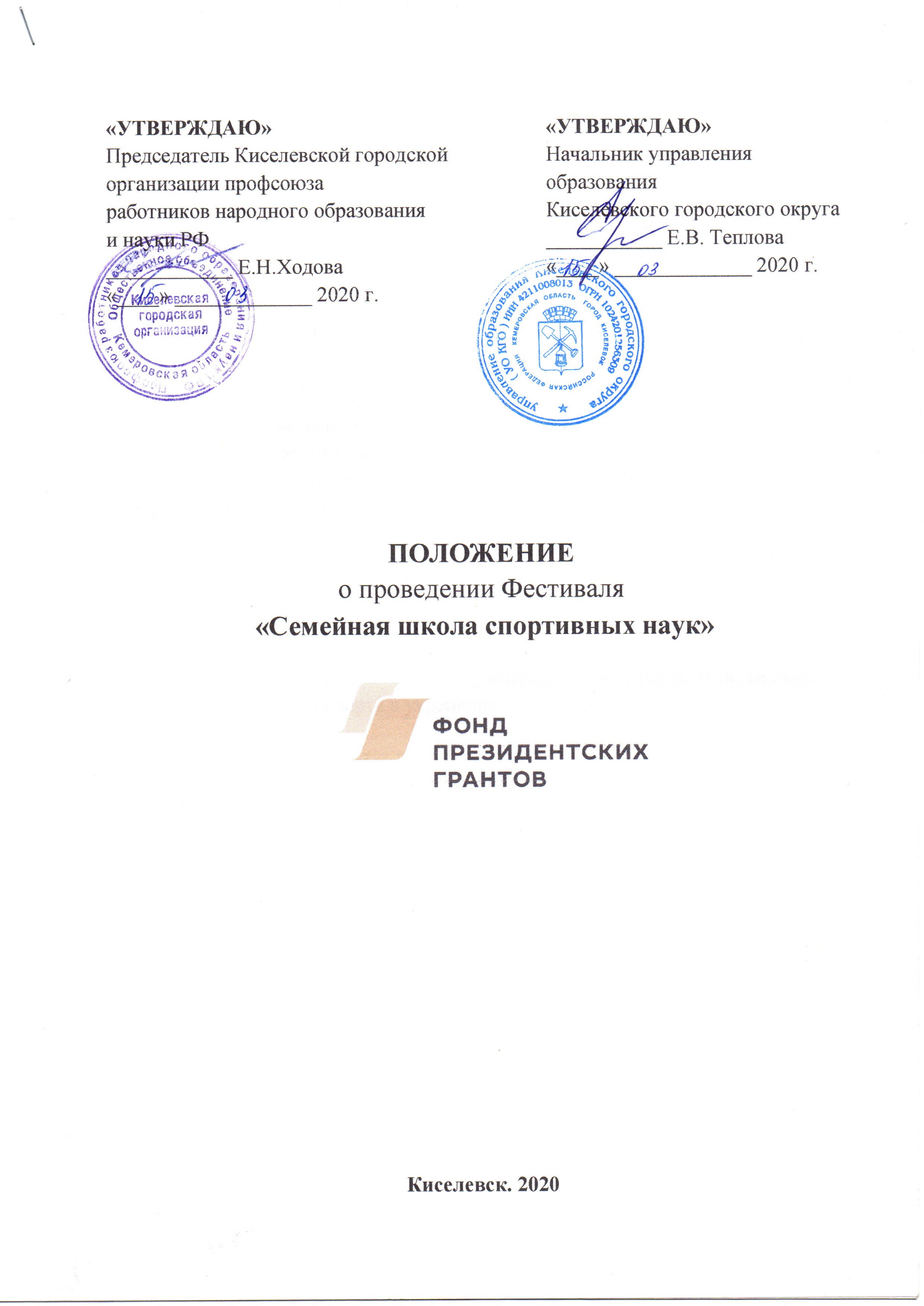 1. ОБЩИЕ ПОЛОЖЕНИЯ1.1. Фестиваль «Семейная школа спортивных наук!» (далее - Фестиваль) среди работников образовательных организаций Киселёвского городского округа и членов их семей проводится в рамках реализации проекта «Семейная школа спортивных наук!» - победителя  первого конкурса в 2020 году на предоставление грантов Президента Российской Федерации на развитие гражданского общества.   1.2. Основной целью проведения Фестиваля является повышение качества организации семейного досуга работников образования и членов их семей средствами физической культуры и спорта для укрепление внутрисемейных отношений. 1.3. Основными задачами Фестиваля являются:-     укрепление внутрисемейных отношений, увеличение престижа семьи; -  популяризация физической культуры и спорта в системе семейного воспитания и совместного досуга взрослых и детей; - увеличение двигательной активности работников образовательных организаций;-  продвижение активного  семейного отдыха,  повышение качества организации и проведения семейного досуга средствами физической культуры и спорта;-  повышение уровня знаний участников Фестиваля о возможностях физической культуры и спорта в укреплении внутрисемейных отношений. 2. ОРГАНИЗАТОРЫ ФЕСТИВАЛЯ2.1 Общее руководство организацией и проведением Фестиваля осуществляют управление образования КГО и Киселевская городская организация профсоюза работников народного образования и науки РФ.  2.2. Для подведения итогов Фестиваля и определения победителей создается конкурсная комиссия, состав которой утверждается начальником управления образования Киселёвского городского округа.2.3. Непосредственное проведение и организация Фестиваля возлагается на МБУ ДО ДЮСШ (далее – Организатор). 2.4. Полномочия Организатора:-  разрабатывает Положения мероприятий в рамках Фестиваля;-  подводит итоги   Фестиваля;- осуществляет взаимодействие со всеми участниками Фестиваля, партнерами проекта;- организует и проводит мероприятия в рамках Фестиваля согласно положениям;- организует награждение победителей и призеров Фестиваля.3. МЕСТО И СРОКИ ПРОВЕДЕНИЯ3.1.Фестиваль проводится с 01 апреля 2020 г. по 30 августа 2021 года.3.2.Сроки и место проведения мероприятий программы Фестиваля определяются Оргкомитетом и утверждаются отдельными Положениями.4. УЧАСТНИКИ ФЕСТИВАЛЯ 4.1. В Фестивале принимают участие работники образовательных организаций КГО и члены их семей, коллективы работников образовательных организаций.5. ПРОГРАММА ФЕСТИВАЛЯ6. ОБЕСПЕЧЕНИЕ БЕЗОПАСНОСТИ УЧАСТНИКОВ И ЗРИТЕЛЕЙОбеспечение безопасности участников и зрителей осуществляется согласно требованиям Правил обеспечения безопасности при проведении официальных спортивных соревнований, утвержденных постановлением Правительства Российской Федерации от 18.04.2014 № 353, а также требованиям правил по соответствующим видам спорта.Оказание медицинской помощи осуществляется в соответствии с приказом Минздрава России от 01.03.2016 №134н «О порядке организации оказания медицинской помощи лицам, занимающимся физической культурой и спортом (в том числе при подготовке и проведении физкультурных мероприятий и спортивных мероприятий), включая порядок медицинского осмотра лиц, желающих пройти спортивную подготовку, заниматься физической культурой и спортом в организация и (или) выполнить нормативы испытаний (тестов) Всероссийского физкультурно-спортивного комплекса «Готов к труду 
и обороне» (ГТО)».7. ПОДВЕДЕНИЕ ИТОГОВ7.1. Итоги Фестиваля подводятся по двум номинациям: - «Самый активный коллектив»;-  «Самая активная семейная команда». 7.2. При подведении итогов Фестиваля среди образовательных организаций в номинации «Самый активный коллектив» учитываются следующие показатели:- количество работников образовательных организаций и членов их семей, принявших участие в мероприятиях Фестиваля;- количество работников образовательных организаций и членов их семей, выполнивших нормативы комплекса ГТО на знаки отличия (золото, серебро, бронза) – на основании приказов Минспорта России «О награждении знаками отличия Всероссийского физкультурно-спортивного комплекса «Готов к труду и обороне» (ГТО), департамента образования и науки Кемеровской области «О награждении знаками отличия Всероссийского физкультурно- спортивного комплекса «Готов к труду и обороне» (ГТО);- количество мероприятий с участием работников образовательной организации и членов их семей; - количество призовых мест в спортивных и творческих  мероприятиях;- количество публикаций о фестивале в социальных сетях.7.3. При равенстве суммы показателей у двух и более образовательных организаций места распределяются по наибольшему показателю – количество семейных команд от образовательной организации. 7.4. При подведении итогов Фестиваля среди семейных команд работников образовательных организаций  в номинации «Самая активная семейная команда» учитываются следующие   показатели: - количество мероприятий с участием семейной команды; - количество призовых мест в спортивных и творческих  мероприятиях.7.5. По итогам Фестиваля определяются первое, второе, третье места в каждой номинации по наибольшей сумме показателей. 7.6. По итогам Фестиваля образовательные организации, семейные команды, ставшие победителями и призёрами Фестиваля, награждаются дипломами управления образования Киселёвского городского округа, Киселевской городской организации профсоюза работников народного образования и науки РФ, памятными призами и подарками из средств Гранта Президента Российской Федерации.7.7. Семейные команды, занявшие 1 - 3 места в каждом мероприятии Фестиваля награждаются грамотами и подарками из средств Гранта Президента Российской Федерации.7.8. Организаторы оставляют за собой право утверждать дополнительные номинации Фестиваля.7.9. Итоги Фестиваля утверждаются протоколом заседания конкурсной комиссии и размещаются на официальном сайте управления образования, на официальном сайте МБУ ДО ДЮСШ.7.10. Награждение победителя и призеров Фестиваля проводится в торжественной обстановке.№МероприятиеСроки проведения1Проведение анкетированиямарт 20202Приём нормативов ВФСК ГТО "Поверь в себя! Сдай ГТО!"март-апрель 20203Конкурс на разработку эмблемы Фестиваля "Семейная школа спортивных наук"март-апрель 20204Спортивный праздник "СТАРТ"апрель 20205Мастер-класс "Родительский-спортчас"апрель-май 20206Эстафета семейных команд, посвященная 75-летию Победы в Великой Отечественной Войне "1945"май 20207Организация клуба выходного дня "Формула здоровья"июнь 20208Конкурс фоторабот "Семья в объективе"сентябрь 20209Работа площадок ВФСК "ГТО" "Поверь в себя"сентябрь 2020-август 202110Спортивный праздник "Мы гордимся мамами, спортивными самыми!"ноябрь 202011Организация клуба выходного дня "Формула здоровья"декабрь 2020-январь 2021 12Праздник "Отцы-молодцы"февраль 202113Мастер-класс "Родительский спортчас"март 202114Организация клуба выходного дня "Формула здоровья"март 202115Конкурс видеороликов "Час семейного досуга"апрель-май 202116Эстафета семейных команд, посвященная 76-летию Победы в Великой Отечественной войнемай 202117Фестиваль ГТО семейных командиюнь 202118Обучающий курс по созданию семейных мини-проектов "Проект от А до Я"июнь 202119Создание и защита семейных мини-проектовиюль 202120Фестиваль семейных команд, посвященный 300-летию Кузбасса и 85-летию города Киселевскаавгуст 202121Подведение итогов реализации Фестиваля "Семейная школа спортивных наук"август 2021